Allegato A 	 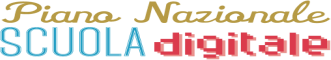 Al Dirigente ScolasticoLiceo Classico Statale “F.Stelluti”FabrianoOggetto: Domanda di partecipazione alla selezione di personale interno per l’affidamento di una attività di formazione rivolta ai docenti del Liceo Classico “F. Stelluti” – Piano Nazione Scuola Digitale – Azione #28 “Un animatore digitale in ogni scuola”. ESPERTO FORMATORE INTERNO Il/La sottoscritto/aC H I E D E Di partecipare all’avviso pubblico, di cui all’oggetto, personale interno per l’affidamento di una attività di formazione rivolta ai docenti del Liceo Classico “F. Stelluti” – Piano Nazione Scuola Digitale – Azione #28 “Un animatore digitale in ogni scuola”.Ai sensi del D.P.R. n. 445/2000, consapevole che le dichiarazioni mendaci sono punite ai sensi del codice penale e delle leggi speciali in materia, secondo le disposizioni richiamate all'art. 76 del citato D.P.R. n. 445/00, DICHIARA: di possedere i seguenti requisiti possesso di cittadinanza italiana o di Stato aderente all’Unione Europea;  godimento di diritti politici e civili;  inesistenza di condanne penali o di procedimenti penali pendenti ovvero_________________;  inesistenza di qualsiasi causa ostativa a stipulare contratti con la Pubblica Amministrazione. Dichiara inoltre: di essere dipendente di altre Amministrazioni pubbliche (specificare_________________________)Ai fini della stipula dei contratti è richiesta obbligatoriamente la preventiva autorizzazione dell’amministrazione di appartenenza di cui all’art. 53 del D.vo 30/3/2001, n.165. di non essere dipendente di altre Amministrazioni pubbliche di non essere stato destituito da pubblico impiego di aver preso visione dell’Avviso, di approvarne senza riserva ogni contenuto e di essere in possesso dei requisiti richiesti; di essere consapevole che la scuola si riserva a suo insindacabile giudizio la facoltà di non procedere alla aggiudicazione di partecipare alle riunioni di organizzazione del lavoro per svolgere le attività propedeutiche all’attivazione del corso secondo le indicazioni specifiche fornite dal Dirigente Scolastico; formare i  docenti all’uso delle piattaforme per la didattica a distanza; redigere la scheda di realizzazione relativa all’attività svolta, raccogliere le presenze e registrare la propria presenza;Dichiarazione di insussistenza di incompatibilità  di non essere parente o affine entro il quarto grado del legale rappresentante dell'Istituto e di altro personale che ha preso parte alla predisposizione del bando di reclutamento;  di non essere di non essere collegato, né come socio né come titolare, alla ditta che ha partecipato e  vinto la gara di appalto. ovvero  di essere parente o affine entro il quarto grado del legale rappresentante dell'Istituto e di altro personale che ha preso parte alla predisposizione del bando di reclutamento; di essere collegato, come socio o come titolare, alla ditta che ha partecipato e  vinto la gara di appalto. Alla presente istanza allega: - copia di un documento di identità in corso di validità; - copia del codice fiscale;   - allegato B Scheda di autovalutazione - Curriculum Vitae in formato europeo con indicati i riferimenti dei titoli valutati di cui all’allegato B Scheda di autovalutazioneIl/la sottoscritto/a con la presente, ai sensi degli articoli 13 e 23 del D.Lgs. 196/2003 (di seguito indicato come “Codice Privacy”) e successive modificazioni ed integrazioni e  degli articoli 13 e 14 del Regolamento UE 2016/679.AUTORIZZAIl Liceo Classico Statale “Francesco Stelluti” di Fabriano  al trattamento, anche con l’ausilio di mezzi informatici e telematici, dei dati personali forniti dal sottoscritto; prende inoltre atto che, ai sensi del “Codice Privacy”, titolare del trattamento dei dati è l’Istituto sopra citato e che il sottoscritto potrà esercitare, in qualunque momento, tutti i diritti di accesso ai propri dati personali previsti dall’art. 7 del “Codice Privacy” (ivi inclusi, a titolo esemplificativo e non esaustivo, il diritto di ottenere la conferma dell’esistenza degli stessi, conoscerne il contenuto e le finalità e modalità di trattamento, verificarne l’esattezza, richiedere eventuali integrazioni, modifiche e/o la cancellazione, nonché l’opposizione al trattamento degli stessi). Data,  _____________________ 					Firma __________________________                                                      COGNOME NOMECODICE FISCALEDATA  DI NASCITA//LUOGO DI NASCITAPROVINCIA COMUNE DI RES.ZAPROVINCIA VIA/PIAZZA/CORSON.CAPTELEFONOE-MAIL